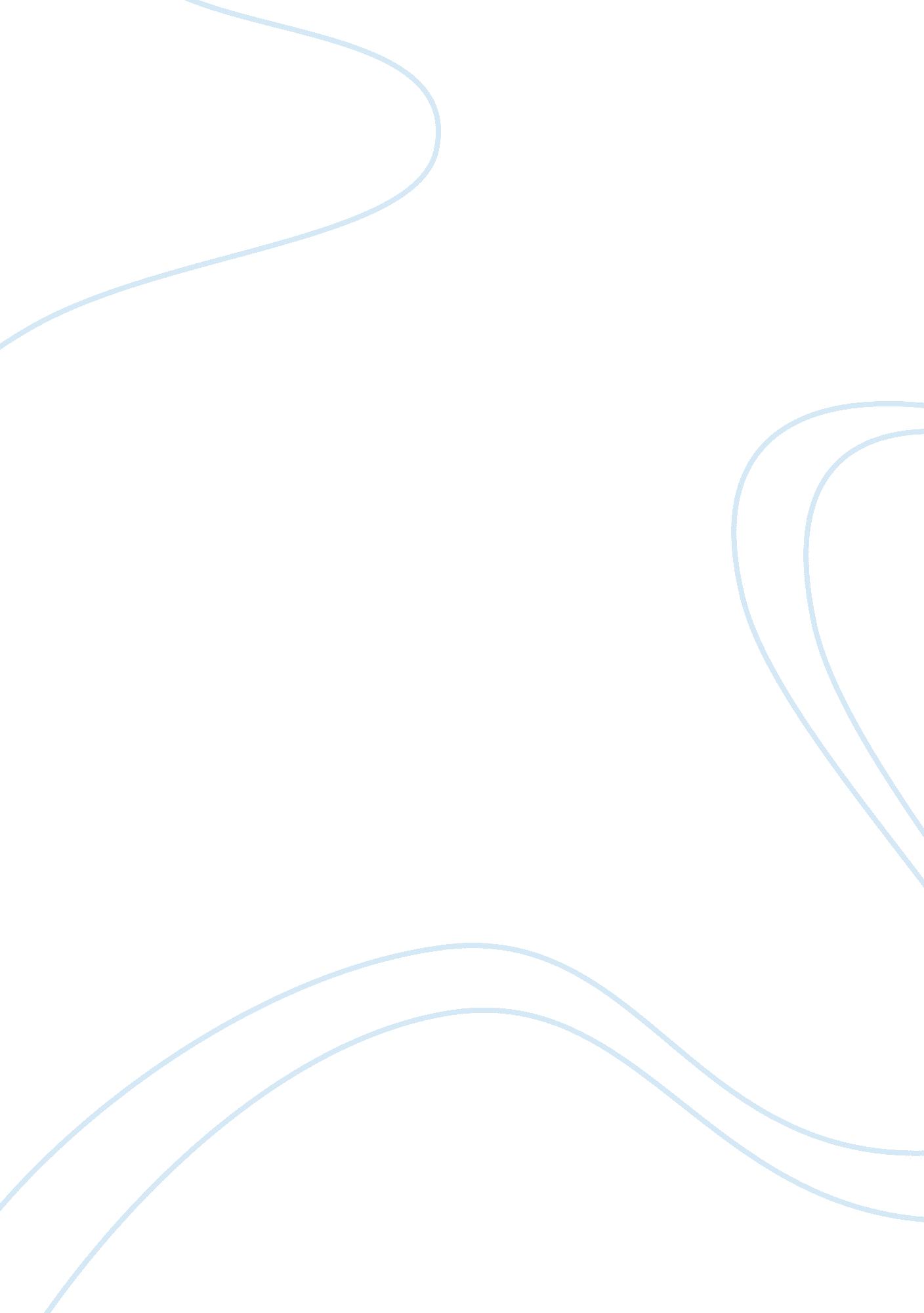 All students should select a major before entering collegeLinguistics, English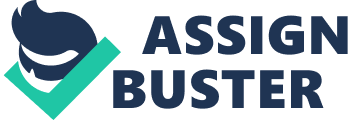 Teacher Toulmin argument:" All should select a major before entering college " Claim: All should select a major before entering college 
Warrant: Having a major selected before entering college indicates that the student is serious in his or her study. 
Qualifier: students who have selected a major before entering a college are likely to excel 
Good reasons: Having a major selected prevents the costly shifting of courses. 
backing, evidence: Study shows that students who have decided their course before entering college performs better than those who are undecided with their course. 
Authority: school officials of various universities agreed on these findings that indeed students who know their course perform better than those who are undecided. 
Rebuttal and responses: Several students disagreed with this study and argued that it would be better to decide what course to take when already admitted in college. Experts disagree with this idea because it will lead to lack of commitment to study. 
Paragraph 
All students should select a major before entering college. Having a major selected before entering college indicates that the student is serious in his or her study. Students who have selected a major before entering a college are likely to excel. Having a major selected before entering college prevents the costly shifting of courses. Study shows that students who have decided their course before entering college perform better than those who are undecided with their course. Authority: school officials of various universities agreed on these findings that indeed students who know their course perform better than those who are undecided. Several students disagreed with this study and argued that it would be better to decide what course to take when already admitted in college. Experts however disagree with this idea because it will lead to lack of commitment to study. 